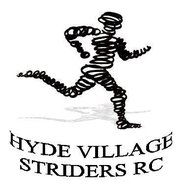 Membership Application form 2017/18Membership year runs from 1st AprilName & addressContactsMembership of other clubsDisciplines in which you expect to compete (tick all that apply)In case of emergencyThese will only be accessed by the Club Secretary, Membership Secretary or the Chairman in an emergencyBy applying for membership I agree to be bound by the Hyde Village Striders RC Constitution and the applicable Codes of Conduct. These are on the club website http://hydevillagestriders.org.ukI confirm that I am eligible to compete under UK Athletics Rules. I accept that my personal data will be held on a computer by the club. I agree to the disclosure of my personal data in a list of members and to England Athletics and the North of England Athletics Association. I confirm that I understand that participation in activities with Hyde Village Striders RC is entirely at my own risk and that I should consult my own doctor if suffering from any condition that might make running injurious to my health.Signed _________________________________________ Date___________________________Please return the completed form to the Membership Secretary. Fees (£20 for the year) will be paid online via a link emailed to you once your application is processed. *Second claim applicants please contact the Membership Secretary first via http://hydevillagestriders.org.uk/contactForename(s)TitleSurnameGenderAddressD.O.B.AddressEthnic OriginTownPostcodePhoneMobileEmail addressOther clubStatus (First Claim, Second Claim*)Date of resignation from previous clubRoad racingFell/Hill/TrailCross-countryRace walkingTrack & fieldContact nameMobile No.Medical conditionsMedical conditionsMedical conditionsMedical conditions